Publicado en Castalla, Alicante el 01/12/2022 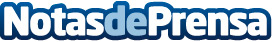 Actiu: Frenar "la gran renuncia" con espacios que generan experiencias para atraer y fidelizar el talentoEn este nuevo modelo, el entorno de trabajo se concibe como una herramienta para atraer y retener el talento, para generar creatividad, confianza, bienestar y, por supuesto, mayor productividad. La retención de talento es clave para el futuro de las empresas y las nuevas generaciones, como los millennials, están planteando nuevos requerimientos donde el espacio de trabajo es un factor clave para su permanencia en la empresaDatos de contacto:María Guijarro622836702Nota de prensa publicada en: https://www.notasdeprensa.es/actiu-frenar-la-gran-renuncia-con-espacios-que Categorias: Emprendedores Recursos humanos Consumo Servicios Técnicos Oficinas http://www.notasdeprensa.es